  Совет Тюрнясевского сельского поселения Нурлатского муниципального районаРеспублики Татарстан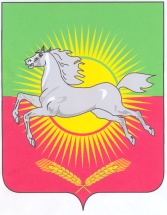 КАРАРРЕШЕНИЕ№  105                                                                                              28 декабря 2018  годО внесении изменений и дополнений в решение Совета Тюрнясевского сельского поселения Нурлатского муниципального района Республики Татарстан «О бюджете Тюрнясевского сельского поселения Нурлатского муниципального районана 2018 год» № 70 от 16 декабря 2017года         Заслушав отчет главы  Тюрнясевского сельского поселения Нурлатского муниципального района Республики Татарстан  Белова Сергея Викторовича  о внесений изменений и дополнений в бюджет Тюрнясевского сельского поселения Нурлатского муниципального района за 2018 год, Совет Тюрнясевского  сельского поселения:РЕШИЛ:Утвердить уточнение бюджета Тюрнясевского сельского поселения  Нурлатского муниципального района Республики Татарстан за 2018 год по доходам в сумме 6018,8тыс. рублей, по расходам в сумме 6219,4 тыс. рублей, с дефицитом 200,6 тыс.рублей и со следующими показателями:-объемы доходов Тюрнясевского сельского поселения Нурлатского муниципального района на 2018 год согласно приложению № 1 к настоящему Решению;-распределение расходов Тюрнясевского сельского поселения по разделам, подразделам, целевым статьям расходов, видам расходов функциональной классификации расходов Российской Федерации на 2018 год согласно приложению № 2 к настоящему Решению;-распределение расходов Тюрнясевского сельского поселения по ведомственной            классификации расходов бюджетов Российской Федерации на 2018 год согласно приложению № 3 к настоящему Решению;    2. Обнародовать  настоящее Решение на информационных стендах, а также разместить на официальном сайте Нурлатского муниципального района Республики Татарстан в сети «Интернет» в разделе Тюрнясевское сельское поселения.Председатель СоветаТюрнясевского сельского поселения Нурлатского муниципального районаРеспублики Татарстан                                                                    С.В.БеловПриложение № 1к решению «О внесений изменений и дополнений вбюджетТюрнясевскогосельского поселения Нурлатского  муниципального района на 2018 год» №  105  от  28.12.2018Объемы доходов Тюрнясевского сельского поселенияНурлатского муниципального района на 2018 годтыс. рублей    Приложение № 2к решению «О внесений изменений и дополнений вбюджет Тюрнясевского сельского поселения Нурлатского  муниципального района на 2018 год» №  105  от  28.12.2018Распределениерасходов Тюрнясевского сельского поселения по разделам, подразделам, целевым статьям расходов, видам расходов функциональной классификации расходов Российской Федерации на 2018 годПриложение № 3к решению «О внесений изменений и дополнений вбюджет Тюрнясевского сельского поселения Нурлатского  муниципального района на 2018 год» №  105  от  28.12.2018Распределение расходов Тюрнясевского сельского поселения по ведомственной            классификации расходов бюджетов Российской Федерации на 2018 годНаименование доходовКодсуммаДоходы000 100000000000000004211,0Налога на прибыль, доходы000 1010000000000000048,0НДФЛ за исключением доходов, источником которых является налоговый агент, за исключением доходов, в отношении которых исчисление и уплата налога осуществляются в соответствии со статьями 227, 227.1 228 НК РФ  000 1010200001000011048,0Налоги на совокупный доход000 105000000000000000Единый сельскохозяйственный налог000 105030100100001100Налоги на имущество000 106000000000000004154,0Налог на имущество физических лиц, зачисляемый в бюджеты поселений000 1060103010000011077,0 Земельный налог, взимаемый по ставке, установленной п\пунктом 1 пункта 1 статьи 394 НК РФ, зачисляемый в бюджеты поселений000 106060331000001103651,0Земельный налог, взимаемый по ставке, установленной п\пунктом 2 пункта 1 статьи 394 НК РФ, зачисляемый в бюджеты поселений000 10606043100000110426,0Государственная пошлина за совершение нотариальных действий000 10804020010000110 9,0Средства самообложения граждан00011714030100000180105,5Безвозмездные поступления000 200000000000000001702,3Дотации бюджетам поселений на выравнивание уровня бюджетной обеспеченности000 202010011000001511607,6Межбюджетные трансферты, передаваемые бюджетам сельских поселений для компенсации дополнительных расходов, возникших в результате решений, принятых органами власти другого уровня 000 2020401210000015110,3Субвенции бюджетам муниципальных районов на государственную регистрацию актов гражданского состояния000 202030031000001511,5Субвенции бюджетам муниципальных районов на осуществление полномочий по первичному воинскому учету, на территориях где отсутствуют военные комиссариаты 000 2020301510000015182,9ВСЕГО доходов6018,8Наименование показателяРЗПРЦСРВРсумма134567Общегосударственные вопросы012294,5Функционирование высшего должностного лица субъекта Российской Федерации и муниципального образования0102736,8Руководство и управление в сфере установленных функций01029900002030736,8Центральный аппарат01029900002040736,8Расходы на выплаты персоналу в целях обеспечения выполнения функций государственными (муниципальными) органами, казенными учреждениями, органами управления государственными внебюджетными фондами01029900002040100736,8Функционирование Правительства РФ, высших исполнительных органов государственной власти субъектов РФ, местных администраций0104902,0Руководство и управление в сфере установленных функций01049900002040902,0Центральный аппарат01049900002040902,0Расходы на выплаты персоналу в целях обеспечения выполнения функций государственными (муниципальными) органами, казенными учреждениями, органами управления государственными внебюджетными фондами01049900002040100634,6Закупка товаров, работ и услуг для государственных (муниципальных) нужд01049900002040200261,7Иные межбюджетные ассигнования010499000020408005,7Другие общегосударственные вопросы 01 13655,7Обеспечение деятельности подведомственных учреждений (Бухгалтерия)01 139900029900318,7Расходы на выплаты персоналу в целях обеспечения выполнения функций государственными (муниципальными) органами, казенными учреждениями, органами управления государственными внебюджетными фондами01 139900029900100318,7Уплата налога на имущество организаций и земельного налога01 13990000295021,0Прочие выплаты по обязательствам государства01139900029900313,9Закупка товаров, работ и услуг для государственных (муниципальных) нужд01139900029900200313,9Реализация полномочий по государственной регистрации актов гражданского состояния 011399000593001,5Закупка товаров, работ и услуг для государственных (муниципальных) нужд 011399000593002001,5Иные межбюджетные ассигнования011399000923508000,6Национальная оборона0282,9Мобилизационная и вневойсковая подготовка0203990005118076,6Руководство и управление в сфере установленных функций0203990005118010076,6Осуществление первичного воинского учета на территориях, где отсутствуют военные комиссариаты             02          03                     99000511806,3Закупка товаров, работ и услуг для государственных (муниципальных) нужд             02          03                     99000511802006,3Жилищно-коммунальное хозяйство051563,8Расходы на организацию и содержание мест захоронения05039900078040,0Закупка товаров, работ и услуг для государственных (муниципальных) нужд0503990007801020020,0Закупка товаров, работ и услуг для государственных (муниципальных) нужд0503990007804020020,0Прочие мероприятия по благоустройству городских округов и поселений05039900078010433,2Закупка товаров, работ и услуг для государственных (муниципальных) нужд05039900078010200433,2Закупка товаров, работ и услуг для государственных (муниципальных) нужд0503990007805020097,9Закупка товаров, работ и услуг для государственных (муниципальных) нужд050399000923502003,2Закупка товаров, работ и услуг для государственных (муниципальных) нужд0503Б100078050200989,5Культура, кинематография и средства массовой информации           082278,2Культура08012278,2Прочие межбюджетные трансферты, передаваемые бюджету Муниципального района на решение вопросов местного значения в соответствии с заключенными соглашениями                08           01         9900025700        5002278,2Всего расходов 6219,4Наименование показателяГлРЗПРКЦСРКВРсумма1234567Совет Тюрнясевского сельского поселения Нурлатского муниципального района956736,8Функционирование высшего должностного лица субъекта Российской Федерации и муниципального образования95601736,8Руководство и управление в сфере установленных функций95601029900002040736,8Центральный аппарат95601029900002040736,8Расходы на выплаты персоналу в целях обеспечения выполнения функций государственными (муниципальными) органами, казенными учреждениями, органами управления государственными внебюджетными фондами95601029900002040100736,8Исполнительный комитет Тюрнясевского сельского поселения Нурлатского муниципального района9235482,6Функционирование Правительства РФ, высших исполнительных органов государственной власти субъектов РФ, местных администраций  9230104902,0Руководство и управление в сфере установленных функций 92301049900002040902,0Центральный аппарат 92301049900002040902,0Расходы на выплаты персоналу в целях обеспечения выполнения функций государственными (муниципальными) органами, казенными учреждениями, органами управления государственными внебюджетными фондами     92301049900002040100634,6Закупка товаров, работ и услуг для государственных (муниципальных) нужд 92301049900002040200261,7Иные межбюджетные ассигнования923    010499000020408005,7Другие общегосударственные вопросы 92301 13655,7беспечение деятельности подведомственных учреждений (Бухгалтерия)92301 139900029500318,7Расходы на выплаты персоналу в целях обеспечения выполнения функций государственными (муниципальными) органами, казенными учреждениями, органами управления государственными внебюджетными фондами92301 139900029500100318,7Уплата налога на имущество организаций и земельного налога923011390020295021,6Иные бюджетные ассигнования92301139900002950 80021,6Прочие выплаты по обязательствам государства92301139900002950313,9Закупка товаров, работ и услуг для государственных (муниципальных) нужд  92301139900002950 200   313,9Реализация полномочий по государственной регистрации актов гражданского состояния 923 011399000593001,5Закупка товаров, работ и услуг для государственных (муниципальных) нужд 923 011399000593002001,5Национальная оборона     9230282,9Мобилизационная и вневойсковая подготовка923             02          0382,9Руководство и управление в сфере установленных функций923             02          03                     990005118010076,6Осуществление первичного воинского учета на территориях, где отсутствуют военные комиссариаты923             02          0390005118076,6Закупка товаров, работ и услуг для государственных (муниципальных) нужд923             02          039900051180                     2006,3Жилищно-коммунальное хозяйство923051563,8Расходы на организацию и содержание мест захоронения9230503990007801040,0Закупка товаров, работ и услуг для государственных (муниципальных) нужд9230503990007801020020,0Расходы на содержание ТБО9230503990007804020,0Закупка товаров, работ и услуг для государственных (муниципальных) нужд9230503990007804020020,0Прочие мероприятия по благоустройству городских округов и поселений923050399000780001523,8Закупка товаров, работ и услуг для государственных (муниципальных) нужд 923050399000780002001523,8Культура, кинематография и средства массовой информации 923           082278,2Культура 92308012278,2Прочие межбюджетные трансферты, передаваемые бюджету Муниципального района на решение вопросов местного значения в соответствии с заключенными соглашениями  923               08           01         9900025700        5002278,2Всего расходов 6219,4